Amendement SP: Iedereen moet kunnen wonen in de WaalsprongRaadsvergadering: 4 maart 2020Agendapunt: Raadsvoorstel Voortgangsrapportage Grote Projecten 2020 (11/2020)1e indiener: M. Feddema (SP)De gemeenteraad van Nijmegen, in vergadering bijeen op 4 maart 2020;Constaterende, dat:Er een woningtekort is in Nijmegen van 10.000 woningen tot 2030 ;De voorraad goedkope huurwoningen (€ <431,52 p/mn) in Nijmegen is gedaald van 20 % in 2015 naar 17 % eind 2020 ;Er een verdere daling wordt voorspeld naar 15 % in 2023;Er een grote vraag is naar goedkope huurwoningen onder één- en tweeverdieners ;Overwegende, dat:Er in de Waalsprong kansen liggen om het tekort aan goedkope sociale huurwoningen terug te dringen ;De gemeenteraad op 27 januari 2016 het amendement ‘Wonen met ambitie’ heeft aangenomen, wat de prestatieafspraken als volgt wijzigde: “Dat doen we door een ophoging van de taakstelling voor de totale omvang van sociale voorraad, het doel na te streven om de voorraad echt goedkope woningen (< € 403) op het peil van 1 juli 2014 te brengen, namelijk 20% van de totale corporatievoorraad, en door concreet de mogelijkheden te verkennen om leegkomende gebouwen voor dit doel in te zetten, of anderszins tijdelijke huisvesting te realiseren” ;Wijzigt het raadsvoorstel Voortgangsrapport Grote Projecten als volgt:Het volgende nieuwe punt 9 wordt toegevoegd:“Wat betreft woningbouwprojecten dient rekening gehouden te worden met de prestatieafspraken, waar in 2016 is vastgelegd dat de voorraad goedkope sociale huurwoningen op een niveau van 20 % van het totale aanbod sociale huur gehouden dient te worden.”SP 		GroenLinks 	D66 		50+		PvdA			Stadspartij DNFM. Feddema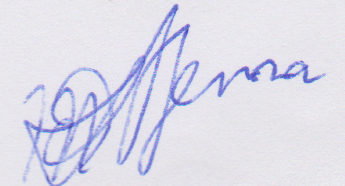 VVD 		PvdD 			CDA 			GN 			VoorNijmegen.nu